Koniunktura konsumenckaCzerwiec 2017 r.Czerwiec 2017 r. przyniósł dalszą poprawę obecnych i przyszłych nastrojów konsumenckich. W porównaniu do poprzedniego miesiąca odnotowano wyższe wartości zarówno dla obu wskaźników syntetycznych, jak i wszystkich ich składowych.Bieżący wskaźnik ufności konsumenckiej (BWUK), syntetycznie opisujący obecne tendencje konsumpcji indywidualnej był wyższy o 1,7 p. proc. w stosunku do poprzedniego miesiąca i ukształtował się na poziomie 4,8.Wśród składowych wskaźnika najbardziej poprawiły się oceny dotyczące obecnej i przyszłej sytuacji ekonomicznej kraju (wzrost odpowiednio o 3,6 i 3,2 p. proc.), a w dalszej kolejności obecnej sytuacji finansowej gospodarstwa domowego (wzrost o 1,5 p. proc.).W porównaniu do czerwca 2016 r. obecna wartość BWUK jest wyższa o 11,3 p. proc. Wyprzedzający wskaźnik ufności konsumenckiej (WWUK), syntetycznie opisujący oczekiwane w najbliższych miesiącach tendencje konsumpcji indywidualnej wzrósł o 1,2 p. proc. w stosunku do poprzedniego miesiąca i ukształtował się na poziomie 1,8.Największy wzrost wystąpił dla składowej dotyczącej przyszłej sytuacji ekonomicznej kraju (wzrost o 3,2 p. proc.). Dla pozostałych składowych odnotowano wzrosty w zakresie od 0,1 do 0,7 p. proc.W czerwcu br. WWUK osiągnął wartość o 11,5 p. proc. wyższą, niż w analogicznym miesiącu 2016 r.Oba wskaźniki syntetyczne osiągnęły najwyższe wartości w historii badania.Tablica I.  BIEŻĄCY WSKAŹNIK UFNOŚCI KONSUMENCKIEJ      (DANE ROCZNE, KWARTALNE I MIESIĘCZNE)Bieżący wskaźnik ufności konsumenckiej jest średnią sald ocen zmian sytuacji finansowej gospodarstwa domowego, zmian ogólnej sytuacji ekonomicznej kraju oraz obecnego dokonywania ważnych zakupów. **) kwiecień, lipiec, październikWykres Ia.  BIEŻĄCY WSKAŹNIK UFNOŚCI KONSUMENCKIEJ (BWUK) ORAZ JEGO WARTOŚCI SKŁADOWE WEDŁUG LAT *) kwiecień, lipiec, październikWykres Ib.  BIEŻĄCY WSKAŹNIK UFNOŚCI KONSUMENCKIEJ (BWUK) ORAZ JEGO WARTOŚCI SKŁADOWE WEDŁUG MIESIĘCY W LATACH 2013– 2017Tablica II.  WYPRZEDZAJĄCY WSKAŹNIK UFNOŚCI KONSUMENCKIEJ (DANE ROCZNE, KWARTALNE I MIESIĘCZNE)Wyprzedzający wskaźnik ufności konsumenckiej jest średnią sald ocen zmian sytuacji finansowej gospodarstwa domowego, ogólnej sytuacji ekonomicznej kraju, trendów poziomu bezrobocia (ze znakiem przeciwnym) i oszczędzania pieniędzy w najbliższych 12 miesiącach.Wykres IIa.  WYPRZEDZAJĄCY WSKAŹNIK UFNOŚCI KONSUMENCKIEJ (WWUK) ORAZ JEGO WARTOŚCISKŁADOWE WEDŁUG LAT *) kwiecień, lipiec, październikWykres IIb.  WYPRZEDZAJĄCY WSKAŹNIK UFNOŚCI KONSUMENCKIEJ (WWUK) ORAZ JEGO WARTOŚCI SKŁADOWE WEDŁUG MIESIĘCY W LATACH 2013-2017Więcej na: http://stat.gov.pl/obszary-tematyczne/koniunktura/koniunktura/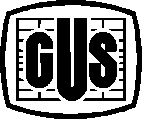 GŁÓWNY URZĄD STATYSTYCZNY Opracowanie sygnalneOkres badaniaankietowegoRok	Kwartał
	MiesiącOkres badaniaankietowegoRok	Kwartał
	MiesiącOkres badaniaankietowegoRok	Kwartał
	MiesiącZmiany sytuacji finansowej gospodarstwa domowego w:Zmiany sytuacji finansowej gospodarstwa domowego w:Zmiany ogólnej sytuacji ekonomicznej kraju w:Zmiany ogólnej sytuacji ekonomicznej kraju w:Obecne dokonywa-nie ważnych zakupówWskaźnik ufności kon-sumenckiej BWUKWskaźnik ufności kon-sumenckiej BWUKOkres badaniaankietowegoRok	Kwartał
	MiesiącOkres badaniaankietowegoRok	Kwartał
	MiesiącOkres badaniaankietowegoRok	Kwartał
	Miesiącostatnich 12 miesiącachnajbliższych 12 miesiącachostatnich 12 miesiącachnajbliższych 12 miesiącachObecne dokonywa-nie ważnych zakupówWskaźnik ufności kon-sumenckiej BWUKWskaźnik ufności kon-sumenckiej BWUKOkres badaniaankietowegoRok	Kwartał
	MiesiącOkres badaniaankietowegoRok	Kwartał
	MiesiącOkres badaniaankietowegoRok	Kwartał
	MiesiącabcdeWskaźnik ufności kon-sumenckiej BWUKWskaźnik ufności kon-sumenckiej BWUKw procentachw procentachw procentachw procentachw procentachw procentachw procentachw procentachLataLataLataLataLataLataLata1997 **)1997 **)1997 **)-21,6 -11,0 -12,8 -10,0 -13,4 -13,4 -13,8 199819981998-28,6 -19,2 -22,3 -17,0 -16,6 -16,6 -20,8 199919991999-36,3 -25,3 -37,9 -29,7 -21,0 -21,0 -30,0 200020002000-40,6 -26,8 -45,8 -29,5 -25,8 -25,8 -33,7 200120012001-39,7 -25,8 -51,8 -32,2 -27,8 -27,8 -35,5 200220022002-39,6 -27,8 -52,9 -35,1 -32,1 -32,1 -37,5 200320032003-38,1 -24,5 -51,7 -35,2 -29,4 -29,4 -35,8 200420042004-33,1 -22,3 -49,5 -30,8 -23,3 -23,3 -31,8 200520052005-27,0-12,0-38,5-16,7-16,4-16,4-22,1200620062006-18,2-6,1-26,2-13,0-11,1-11,1-14,9200720072007-10,9-1,9-17,7-6,61,31,3-7,1200820082008-10,6-4,5-16,6-9,71,21,2-8,0200920092009-18,1-11,1-40,0-26,5-16,1-16,1-22,3201020102010-17,2-8,2-31,2-18,9-9,2-9,2-16,9201120112011-22,4-14,6-41,5-30,8-15,9-15,9-25,0201220122012-25,4-18,5-46,5-38,0-19,3-19,3-29,5201320132013-21,9-13,6-45,2-31,2-21,6-21,6-26,7201420142014-15,7-7,3-29,9-18,4-13,7-13,7-17,0201520152015-10,7-2,8-21,5-11,4-8,2-8,2-10,9201620162016-3,90,9-11,0-9,4-2,5-2,5-5,2KwartałyKwartałyKwartałyKwartałyKwartałyKwartałyKwartały20162016I-6,20,8-15,3-10,2-6,7-6,7-7,5II-4,31,3-12,7-10,0-4,2-4,2-6,0III-3,20,7-8,0-8,2-1,0-1,0-3,9IV-1,80,9-7,9-9,31,81,8-3,320172017I-0,82,2-5,1-9,24,44,4-1,7II1,22,60,1-2,310,210,22,4MiesiąceMiesiąceMiesiąceMiesiąceMiesiąceMiesiąceMiesiące20160101-6,20,6-14,4-9,4-5,7-5,7-7,00202-5,02,3-14,9-7,7-5,9-5,9-6,20303-7,5-0,5-16,7-13,4-8,6-8,6-9,30404-5,63,4-11,2-5,8-4,5-4,5-4,70505-5,00,4-15,4-11,0-2,6-2,6-6,70606-2,40,1-11,7-13,2-5,5-5,5-6,50707-3,8-0,2-9,6-9,3-5,1-5,1-5,60808-4,00,8-8,4-7,2-0,3-0,3-3,80909-1,81,6-5,9-8,12,32,3-2,41010-2,7-0,6-7,9-9,92,72,7-3,711110,41,8-6,9-8,51,31,3-2,41212-3,11,6-8,8-9,61,51,5-3,720170101-1,22,9-4,2-10,16,66,6-1,20202-0,92,2-4,8-9,23,43,4-1,90303-0,21,6-6,4-8,33,33,3-2,004040,52,0-3,8-7,24,74,7-0,805050,82,80,2-1,412,912,93,106062,32,93,81,813,213,24,8Okres badaniaankietowegoRokKwartał
MiesiącOkres badaniaankietowegoRokKwartał
MiesiącOkres badaniaankietowegoRokKwartał
MiesiącZmiany sytuacji finansowej gospo-darstwa domowegoZmiany ogólnej sytuacji ekono-micznej krajuZmiany poziomu bezrobocia
(ze znakiem przeciwnym)Oszczędzanie pieniędzyWskaźnik ufności kon-sumenckiej WWUKOkres badaniaankietowegoRokKwartał
MiesiącOkres badaniaankietowegoRokKwartał
MiesiącOkres badaniaankietowegoRokKwartał
MiesiącbdfgWskaźnik ufności kon-sumenckiej WWUKw procentachw procentachw procentachw procentachw procentachLataLataLataLataLata1997 **)1997 **)1997 **)-11,0 -10,0 -15,0 -51,4 -21,9 199819981998-19,2 -17,0 -27,3 -55,0 -29,6 199919991999-25,3 -29,7 -53,1 -57,6 -41,4 200020002000-26,8 -29,5 -62,0 -60,1 -44,6 200120012001-25,8 -32,2 -68,0 -60,1 -46,5 200220022002-27,8 -35,1 -63,8 -64,6 -47,8 200320032003-24,5 -35,2 -54,1 -65,4 -44,8 200420042004-22,3 -30,8 -30,3 -58,8 -35,7 200520052005-12,0-16,7-24,8-54,6-27,2200620062006-6,1-13,0-6,3-48,3-18,5200720072007-1,9-6,617,6-40,7-7,9200820082008-4,5-9,75,1-37,2-11,6200920092009-11,1-26,5-54,6-37,1-32,5201020102010-8,2-18,9-34,4-32,0-23,5201120112011-14,6-30,8-37,0-36,1-29,8201220122012-18,5-38,0-53,3-36,9-36,7201320132013-13,6-31,2-53,7-36,1-33,7201420142014-7,3-18,4-31,1-30,5-21,8201520152015-2,8-11,4-19,7-26,3-15,12016201620160,9-9,4-7,8-18,0-8,6KwartałyKwartałyKwartałyKwartałyKwartały20162016I0,8-10,2-10,9-20,5-10,2II1,3-10,0-5,6-18,4-8,2III0,7-8,2-9,0-17,2-8,4IV0,9-9,3-5,6-15,7-7,420172017I2,2-9,23,1-12,3-4,1II2,6-2,39,5-10,8-0,3MiesiąceMiesiąceMiesiąceMiesiąceMiesiące201601010,6-9,4-13,9-20,8-10,902022,3-7,7-9,6-17,7-8,20303-0,5-13,4-9,1-22,9-11,504043,4-5,8-7,7-18,5-7,205050,4-11,0-3,9-16,4-7,706060,1-13,2-5,3-20,2-9,70707-0,2-9,3-13,5-19,2-10,608080,8-7,2-7,1-15,6-7,309091,6-8,1-6,6-16,8-7,51010-0,6-9,9-11,7-18,8-10,311111,8-8,5-1,1-13,8-5,412121,6-9,6-4,1-14,6-6,7201701012,9-10,1-0,1-10,1-4,402022,2-9,24,4-11,8-3,603031,6-8,34,9-15,0-4,204042,0-7,25,9-12,9-3,105052,8-1,411,0-10,00,606062,91,811,7-9,41,8**) kwiecień, lipiec, październik**) kwiecień, lipiec, październik**) kwiecień, lipiec, październik**) kwiecień, lipiec, październik**) kwiecień, lipiec, październik**) kwiecień, lipiec, październik**) kwiecień, lipiec, październik**) kwiecień, lipiec, październik**) kwiecień, lipiec, październik